Jumping the life to come – rewriting the posthumous disaster: Dunsinane and Macbeth, MacbethJohn J. Joughin Gracious my lord, I should report that which I say I saw,But know not how to do’t (Macbeth 5.5.29-31)1The posthumous disaster?The current paper offers a comparative reading of David Greig’s Dunsinane (2010) alongside Ewan Fernie and Simon Palfrey’s creative response Macbeth, Macbeth (2016) (itself originally provisionally entitled “Dunsinane”). Two Dunsinanes then? One a stage play and one a work of theory fiction. In returning to Dunsinane they return to a disaster that has already taken place, insofar as “Dunsinane” retains a talismanic register as a site of the immemorial – reconfiguring as it does the prophesy of Macbeth’s inevitable extinction or vanquishing. In doubling down on the dislocation of “Dunsinane” I want to argue that each rewriting is in some sense already a secondary response to what for want of a better term could be named the “Dunsinane syndrome”. As such they also offer a striking instance of what Maurice Blanchot terms The Writing of the Disaster. For Blanchot the writing of the disaster marks the site of the disaster only as a point of no return around which retellings return without cease. As such it has already happened before it can happen:   We are on the edge of disaster without being able to situate it in the future: it is rather always already past …. When the disaster comes upon us, it does not come. The disaster is its imminence, but since the future as we conceive of it in the order of lived time, belongs to the disaster, the disaster has always already withdrawn or dissuaded it; there is no future for the disaster, just as there is no time or space for its accomplishment. (Blanchot, 1-2) This posthumous temporality of the disaster, announcing as it does the horrifying consequence of no consequence, is also especially redolent of our own “end times”; underscoring nothing more or less than a sense of precarity – of climate change, ecocide and (currently) pandemic. Suggesting a type of exterior that is already here within – not just a non-localizable event or an endlessly retold point of no return that has already been and which cannot be cured or purged – but also of a deep past that is yet to be.2 A world that is already in some sense without us – a world that is “drifting away”. We are confronted with problems that are “unthinkable”, or at least we lack the moral vocabulary to make sense of things within our conventional ontological or epistemological co-ordinates:  The disaster is the gift; it gives disaster: as if it took no account of being or not being. It is not advent (which is what is proper to what comes to pass): it does not happen. And thus I cannot happen upon this thought, except without knowing, without appropriating any knowledge. Or again, is it the advent of what does not happen, of what would come without arriving, outside being, and as though by drifting away? The posthumous disaster? (Blanchot, 5)This leaves any attempted “appropriation” of Macbeth with a problem of which the Dunsinane syndrome is merely the symptom. Where, in a play which is on some level about the legitimacy of succession, might we take our position? What if there is no coming after? There is only the disaster and we ourselves our part of it, yet we cannot happen upon this thought except without knowing? 	Lately these longstanding questions of afterlife have become linked with a turn to a speculative philosophy which, in a world confronted by planetary disasters, has sought to confront its own unthinkability via the non-philosophical language of occultism and mysticism.  In turn, as Eugene Thacker reminds us the “genre of supernatural horror” constitutes “a privileged site in which this thinking of the unthinkable takes place”. (Thacker 2011, 2).3  One might say then that these days we philosophize only in horror. And, as Stanley Cavell notes, in a more conventional yet still unmatched reading of the play, perhaps more than any other of Shakespeare’s tragedies, Macbeth raises questions concerning the limit of human intelligibility by raising the question of the intelligibility of the human to itself. In these circumstances the “truth” of our response serves to intensify the very question of our “responsiveness”:  over whether an understanding is – or can be – intellectually adequate to its question …. in Macbeth, of a question of the intelligibility of human history, a question whether we can see what we make happen and tell its difference from what happens to us, as in the difference between human action and human suffering…. the question of what history is a history of, hence the question of how its present is to be thought of. (Cavell 223-4). The play forces us to ask not merely what history is a history of, but also of whether we can tell how history happens, as what happens to us, or of “what constitutes a pertinent representation of its present condition” (223).	Working in the shadow of Shakespeare’s play, contemporary sequels to Macbeth constitute an echo chamber for those who find themselves already in some sense pre-possessed by their prior response to the play. As such Ewan Fernie and Simon Palfrey’s response to “Shakespeare’s original” finds them entangled simultaneously within the anterior posteriority of the play:We wanted to get inside Macbeth’s murder chamber – something Shakespeare never allows. This meant imagining what it would be like to be Macbeth, captured in the act. We wanted to possess the terrible passions of the play – even to be possessed by them – rather than to pretend to master or explain them. How else to touch the play’s intense moral life? How else to enter and suffer its wounds? (Fernie and Palfrey, vii)The text possesses the author, the reader, the audience and indeed the actor (and here one thinks of the attendant rituals of superstition which come as if pre-installed with any production of the Scottish play). In reading the text of Macbeth as being read by Macbeth,  the text reads us as we read it. And the Macbeths themselves share in these acts of mind reading as if suffering an analogous fate. This after all, as Cavell suggests, is part of the pairs’ illicit compact “in which each of the pair says what the other already knows or has already said; or does not say something the other does not say, each assuming the other knows, or keeping a pledge of silence” (238). So that the Macbeths share a silence with each other about several “unsilenceable topics” and not just about the murder chamber.4 This is a key feature of their relationship, a form of magical thinking akin to what Cavell terms “spiritual vampirism” by which the pair are made pale –or simply appalling? And amidst these the “draining intimacies” of their privacy, one might say that their souls want blood, just as the play’s consistent trope is that words are co-extant with wounds. 	For again how can they merely succeed if they are already prepossessed with the “conclusion manifest” (cf. Cavell, 240), in simultaneously being without consequence or without those blood ties of succession, and thus in being without kith or kin – or so it seems? In our rewritings of, or commentaries on, the play we are left to reconfigure this weft of essence and existence – a tangled skein, of what it is and that it is; or as Fernie and Palfrey term it of “entering and suffering” the play’s wounds.5   Unsurprisingly perhaps, things come to a head (so to speak) in the timeworn question of consequence and of the life to come. Here the unspoken issue between the Macbeths, of the issue of issue, of whether or not they have had any children, recurs. Yet here again, the play does not supply a response that seems adequate to the question. Indeed, at the very point of Macbeth’s contemplation of forcing succession, of regicide and tyrannical overthrow at 1.7, then (as Stanley Cavell puts it altogether more bluntly) it is as if the protagonist would simply “end time”: Macbeth, in wishing for the success of his act to be a surcease of the need of action, for a deed that undoes doing, must (logically) wish for an end to time. For to destroy time is what he would, with paralyzing paradox, risk the future for: “that but this blow / Might be the be-all and the end-all – here, / But here, upon this bank and shoal of time” (I, vii, 4-6). This is what “We’d jump the life to come” in favour of (whether the life to come is taken to mean the rest of his time, or the rest of time). Why?Why indeed? Again, Cavell touches here upon the impossibility of succession, but in “jumping the life to come” does Macbeth not also contemplate the horror of extinction of an end to timeline and bloodline – at least for us as well as for the Macbeths – of a life to come which is not merely inhuman but radically unfruitful, even unhuman? Or as Cavell himself puts it in the broader reaches of his essay, at the very least, the wish to be exempt from time in order “to escape a condition of the human”. Cavell continues with the following closing parenthesis:  (And suppose the life to come suggests the life to come from him. He says that the worth of this kinship is bound up for him with the question of his succession. But we have just heard him say in effect that success would consist for him surcease, in remaining, with respect to the act which is the type of consequential – producing progeny – “unlineal,” “unfruitful.” Well, does he want babies or not? Is this undecidable? If we say so, then Macbeth is the picture of undecidability.) (Cavell 234, emphasis in original)In its mainstream critical reception (which Cavell knowingly alludes to here) this is one of the play’s key textual cruces touching as it does on the “undecidable” question of “how many children”; yet I want to argue that the impossibility of the life to come, or the issue of issue, also conjures up the horrifying consequence of a life without succession or a “lived-without-life”.6  In short, here and elsewhere in the play and notoriously in the case of the speech about all our tomorrows, where time itself might be said to run out of time, there is no time for remembering, no time certainly for any memorial or mourning, so that as Macbeth remarks on the death of his Queen: “She should have died hereafter; / There would have time for such a word” (5.5.20). In short, the play seems to ask how does one come after or even hereafter, whilst simultaneously living in the end times? And it is a compelling question that no rewriting or adaptation can avoid in engaging with the play.	As well as appearing with uncanny synchronicity the two Dunsinanes under consideration here each occupy their afterlives rather differently in producing their response  to the “imminence” of the disaster which possesses them. In the process each rewriting indirectly explores the issue of issue through an interrogation of the dual complexities of timeline and bloodline. In the case of Fernie and Palfrey the fragmentary remains of Shakespeare’s text takes the form of a prodigal decompositional writing, and the repossessing of the “lived-without life” – of a life lived after and before –  “If Lady Macbeth had children, where are they now? ... Nothing and no-one is safely dead” (Macbeth, Macbeth ,281).  While for Greig the “genealogical drive” could be said to be coterminous with the “desire of the idiom” (cf. Derrida, Monolingualism of the Other) a desire for purity which takes the form of a crypto-mnemonics (“our language is a forest”), a secret place-without-place, where inside is out and where the unspeakable legacies of “Dunsinane” are recast in clandestine safekeeping as a non-decipherable yet defiant open secret. Our Language is a forestIn re-setting the dial by coming after but also before Shakespeare David Greig pitches his counter-history of the present by returning to “the play’s first Queen” Gruach, whose survival now constitutes an imminent threat to the new regime: Siward You told me she was dead.Malcolm Mmm.Siward You told me the tyrant had lost the support of the chiefs and he had no son and his queen had died of madness and so there would be no resistance to you but on the other hand we were likely to see a swift and general acceptance of your rule and the chance to establish a new and peaceful order. (Dunsinane 27-8)In its abbreviated ellipsis Malcolm’s monosyllabic “Mmm”, which Malcolm utilises recurrently in his evasion of, and counterpoint to Siward’s literal mindedness and his “incessant” need for definition, already perhaps telegraphs the silent resistant M of the Mother tongue and also of course, on this occasion, secretes an act of non-disclosure on the issue of issue (son or no son?). So that in jumping the time to come we now learn that the question of Macbeth’s succession is quite literally without consequence insofar as: “The tyrant’s son [Lulach] belongs to the Queen’s first husband.” (31), a form of matrilineal succession that pre-dates and over-rides Siward’s new order and which means that, as Macduff puts it: “the tyrant [Macbeth]” effectively “came from nowhere” (30) 	Here, as elsewhere in the play, as Malcolm patiently explains to Siward, the distinction between what is and what “seems”, or happens to be the case is by no means straightforward. “There are patterns between us. And into that very delicate filigree you are putting your fist.” (108). If the native language is a forest, then one might say that Siward is merely wooden. In fact, the question of who possesses language and the language of dispossession is complex and overdetermined and produces a disorder of identity, which Malcolm and Gruach exploit to the full, in terms of their proficiency in bilingualism: Siward What did you say?Gruach I asked you if you understood what I was saying.Siward How do you say ‘yes’?Gruach [No]Siward [No]Gruach Yes.Siward Ask me again.Gruach  [Maybe you already speak our language. Do you?]Siward [No.]Gruach’s women laugh. (76-7)As Clare Wallace notes, within the asymmetrical contact zone between colonizer and colonized bilingualism subverts things. (Wallace in Müller and Wallace 2011, 198) And as Derrida reminds us one of the effects of bilingualism “what is transplanted and lost there, belonging neither to the one nor the other” is the incommunicable (cf. Derrida citing  Khatabi, Derrida 1998, 7-8). Between the no and the yes and the yes that is also a no, lies the space of a relation without relation in withholding the cryptic capacity of the non-communicable. What Blanchot might term in another dialect the neuter or a “a lexical placeholder for the trace of what remains outside of being and non-being” (cf. Kuzma on Blanchot), encompassed in the play-text in the form of parenthesis […]. And while ostensibly the open brackets in the play-text signal the use of Gaelic, the non-communicable relation between colonizer and colonized goes beyond its effects of speech and writing. Even  Malcolm who is well versed in the realpolitik of “lying like truth”, is simultaneously left in an onto-linguistic dilemma in attempting to avoid the pitfalls of what amounts to a form of active division: The thinking in this country is so full of traps, you have to walk around in such circular paths, sometimes I forget that another type of thinking even exists. (52) This “circular thinking” resides within an indecipherable communal transmission incorporated within tribal networks of obligation and the significance of gift giving and leave taking where the magic of songs, riddles, laments and lullabies predominates.  	From the outset Gruach effectively occupies another country inside but also outside the calendrical time of the play – a non-originary moon time, “hers by birth” enshrined in the mythological emblem of the covenant of the cup: My father gave it to me when I was born. It has the emblems of my family engraved on it. Three snakes devouring a moon. (47).In defiance of linear time, here the hereafter is already before or at least operates telepathically in a different extra-linguistic space where the deed or action comes before the word, or as Gruach puts it: “My men know what I want without me having to form it into words. (69). Or as as Malcolm complains: “Nothing is spoken in Scotland without her knowing about it” (49). With no need of advance warning Gruach remains without fixed ontic-determinates and is simply capable of pre-emptively disappearing in a puff of smoke: “the mysterious thing was her leaving …. as the great hall filled up with / With fire and blood one thought filled the room like smoke/ She knew – she knew – she knew.” (86-7) 	Gruach’s claim to sovereignty exists outside mere succession, secreted within a form of temporal indeterminacy, so that as Gruach puts it to Siward: “The moon could rise at daytime and we could call it night. / The sun could rise at night time and we could call it day. / My son would still be king.” (34) …. “I was never not Queen” (84) …. “For as long as I reign I’ll torment you and when / I die I’ll leave instructions in my will to every Scottish / Queen that comes after me to tell her King to take up / arms and torment England again and again and again / until the end of time.” (136). 	One might say that the “genealogical drive” is the be-all and end-all; and is coterminous with a singular idiom “not restricted by finitude and in some sense incapable of dying” (cf. Derrida passim). This sense of an infinite living will is enshrined and secured in the present within the testimonial singularity of Lulach’s martyrdom, or indeed the suicidal victimage of the Hen Girl; insofar as each produces a type of “I am Spartacus moment” – as Egham complains each of the captured boy prisoners have the snake and moon tattoo “another boy another tattoo” – “I think they might all have tattoos, Sir” (102), so that, as Malcolm is all too well aware:   I think it’s more likely that by killing this boy you have given him eternal life. He will come back. He’ll be seen in Orkney, or in some hall in Norway, he’ll come back from slavery in Ireland, or be found on the islands. As long as I’m on the throne, the Queen’s son will haunt me until one day death takes me and even if I die alone in my bed there will be people who will say – the Queen’s son did it.Scotland does not accept his death. Putting a head on a pole just makes me look like … apeasant in a room of theologians. (125) Or, as Gruach puts it  “Kill the child, Siward, Scotland will find another child.” (135). In Derridean terms the political-phantasmatic lineage is secured here by the place of the universal hostage “what holds for me, irreplaceably also applies to all” (20). For as Derrida asks in a quasi-autobiographical tone what else happens when such testimonial singularity describes an “allegedly uncommon ‘situation’ … in terms that go beyond it, in a language whose generality takes on a value that is in some way, structural, universal, transcendental, or ontological?”. (Derrida 19/20)	Beyond “the limits of proof” the theological component of the exemplary death of crudely “putting a head on a pole” possesses a potent in absentia that is both unbearable but also eternal, as the deepest mourning becomes entangled with deepest desire for an imagined future when, presumably, the time is free? Yet, if the undying native idiom shelters a form of inventive or equivocal historical consciousness how does that then translate to the political present? And what might the political realignment of the testimonial singularity of a future yet to come look like? What might the hereafter actually be? 	It’s striking, though perhaps unsurprising, that in terms of the play’s reception in performance this unresolvable tension between the political and the poetic inevitably resurfaces. The reception of the original Hampstead production is consistent, in that every review remarks the contemporary “political resonance” of the play and the parallel with events in Afghanistan and Iraq although at least one critic complains that the “winks and nudges” about current events is symptomatic of being yet another “high quality product of the RSC Factory” (Independent 23.2.10).  On the other hand, these reports from the Metropolitan centre are also unified in their vicarious experience of what is often referred to, rather disparagingly, as the “Celtic fringe”: Malcolm is a “canny” equivocator, Gruach is consistently “beguiling” especially it seems in terms of her flaming red hair which receives no end of attention, while the live music and singing underline the “otherworldliness of the Scottish Court” – a neat mix of electronic rock and Gaelic chant; which stirringly conveys a land of bogs, lochs and “louring mountains” etc. etc. 	In performance this secures the capacity of non-representational forms to point beyond linguistic limits and exceed a merely functional form of communication. During the time of its quickly penned composition over a month, Greig immerses himself in the Scottish Folk music tradition. And Dunsinane meets the playwright’s manifesto of a “Rough Theatre”: “poetic rather than prosaic, irrational and intuitive, it would contain music and song it would be enchanting and unfinished, transcendent and about transcendence”. (Greig in D’Monté and Graham Saunders, 2007, 220). And yet the political motive remains, as this is a deliberate “appropriation”, Greig professing that he was never happy that the best known “Scottish” play was written by “England’s” greatest playwright but admitting that a “political theatre” is not strictly possible “I’m not going to change the world”. In some sense then, in this instance, the question of posthumous history becomes how to resolve the political with the poetic. Yet uncannily enough the decisive yes/no of more recent referenda also serves as a timely reminder that the exemplary/singular status of being apart together, can be recycled by any regime that is keen to secure a more directly and decisive onto-political sense of settlement, in the sense of reducing the other to the One. The promise of an imagined future identity can also be a threat. Even as Clare Wallace claims that David Greig writes after Shakespeare both in the sense “of writing back but also beyond” it’s the transcendent beyond that concerns me and to which I’ll return later below.  Nothing and no-one is safely deadAt what point does the figurative collapse into the literal? What happens when the analogy of the body politic itself collapses, when it becomes pathological, or is subject to decomposition? (Eugene Thacker, Tentacles Longer Than Night: Horror of Philosophy Vol. 3, 49) To turn now all too briefly to Macbeth, Macbeth the less familiar text although perhaps more faithful to the original? A tale that also ends and begins again posthumously at Dunsinane, so that as Fernie and Palfrey put it: We would write a sequel that was also a multi-pronged repetition, at once a tale in its own right and a critical reflection upon Shakespeare’s original…. to set foot in Macbeth, into its scorched and turbulent consequences, to risk making a whole new world in its image! (Fernie and Palfrey, viii). The literary antecedence in this instance also further complicated and enriched by the shadow of Dostoevsky’s The Brothers Karamazov so that the avatars of Karamazov’s four sons, now double as sons of Macbeth and in part re-emerge to repeat the tragedy of the Father. As a consequence the genealogy is complex and heterogenous.  Sod aka Rose the polysexual “bastard in the shadows” who is also to some extent a Fisher King figure of resistance residing in the greensward and charged with keeping the Grail, also very much the prophet/seer of the text.  The twins, Macbeth’s sons (who are raised by the Porter) Grim (“the atheist intellectual”) and Fyn (“the errant sensualist”). 	Finally the reversion, again moving backwards to come after, as in the case of Greig’s play to Gru or Gruoch (also now Dostoevsky’s femme fatale Grushenka); serves to further complicate the issue of issue; as Gru is the mother of a further set of twins by the aforementioned twin Fyn, but also during the novel the partner sought by Macduff as his prospective Queen. Finally, as events unfold, we also learn that Gru is the Mother of Lulach son of Macbeth the “helmutman” who comes to her in the night, a rape that her Mother instructs her is the service of a subject to her Sovereign. 	In terms of the question of succession, Malcolm hardly features, or features only as a clown king, an infant in waiting asleep like a slumped corpus in the back of a wagon. It is rather Macduff, the self-styled “History Man” whose narrative arc the novel loosely tracks. His sequel or new beginning “The time is free” constitutes a type of year-zero, as he launches forth on a post-history which is notionally theocratic. A truly dystopian vision with a slave economy who are fodder for the giant grinding mills or Bread factories – charred baking ovens fed by trees culled during deforestation and encroaching from the south leaving an ash laden sky behind them. All underpinning a form of resurrectional fundamentalism the wholesome bread of life which Macduff claims will rise again.  	Against the grain, the play’s political unconscious or counter history is quite literally embodied in the gender fluid Sod/Rose who keeps an archive “a stack of thin parchments” part history/part prophecy secreted and stitched in his/her wounded thigh. A secret history written perhaps again, in order to jump time “to ensure it [Macbeth’s history] doesn’t happen again. To avoid repetitions.” (5) – in some sense then an archive or counter history that is also written both within but also against sequel. As the complex family history unfolds the novel effectively stages its dissolution from within Shakespeare’s “original” – simultaneously unleashing a threat to health of any conventional structure of the body politic in the form of a “counter-movement that is its own undoing” (Thacker 2015b, 47). Shakespeare and Sovereignty in parts if you like, as the short divergent sections of the novel are headed by truncated extracts from the play; while lines from Macbeth and other plays are also “superposed” throughout in the text.7 The overall impact is a type of re-composition by decomposition. In terms of the post-history that follows though the question remains what type of afterlife is on offer here? While the components are here for a Christological extension of sovereignty this is no corpus mysticum of integrated parts and wholes, rather a subscendent body-politic wherein the whole is less than the sum of its parts. A Gothic anatomy of monstrous forms often in the case of Sod frequently becoming animal or vegetative, evoked wonderfully by the artist Tom de Freston whose illustrations of the novel’s teratological figures appear throughout the text. Here in figure one, featuring Sod’s vision early on in the text of the twins perhaps Fyn and Grim or perhaps the twins fathered by Fyn later on in the story: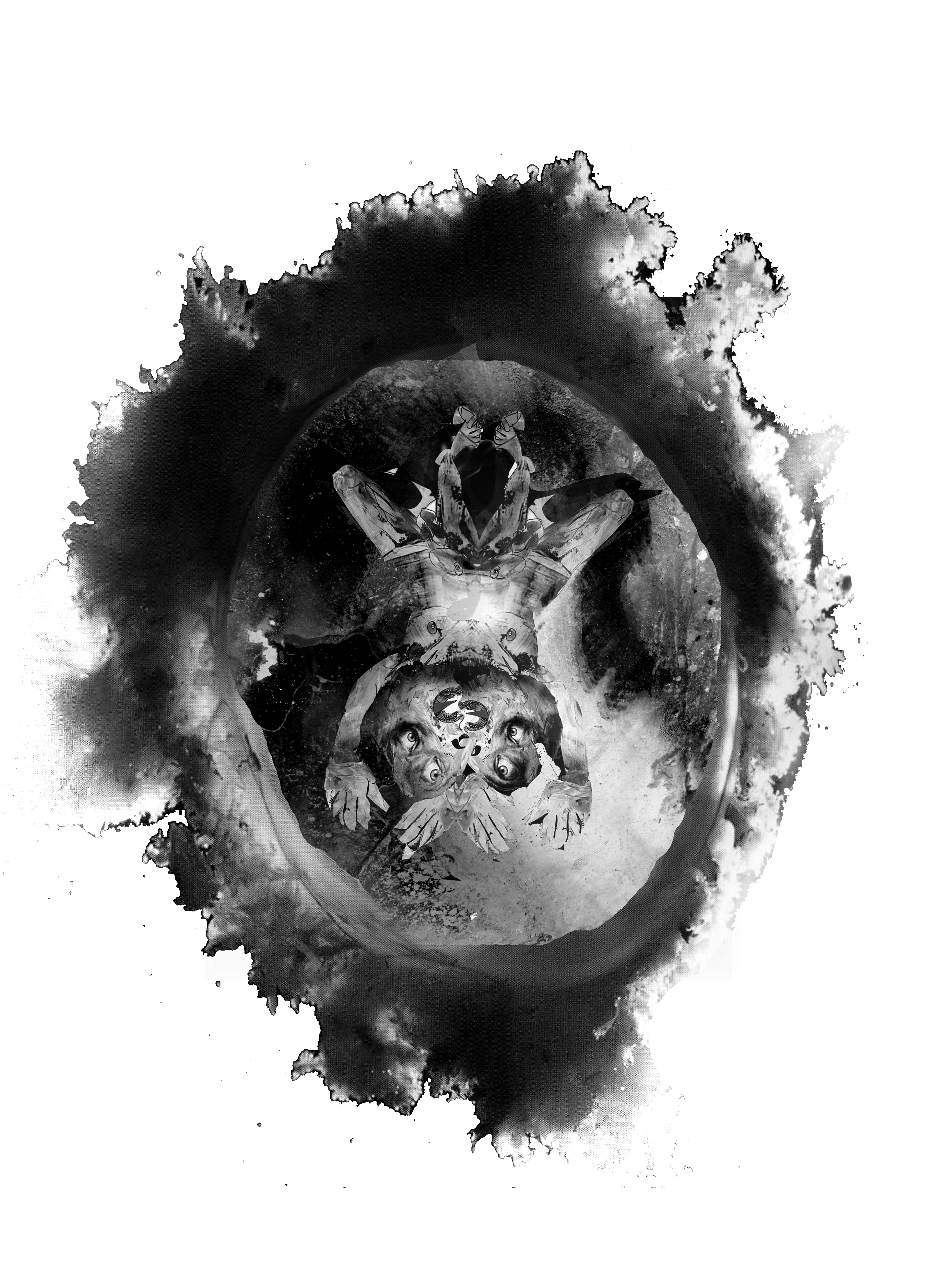 In many ways despite Macduff’s attempt to impose an integrated Eucharistic monostate  we are confronted instead with the extension of sovereignty by other means; and as the body politic confronts the immanent possibility its own disintegration, the fate of the state lies in an unburied and to some extent unburiable rotting head: . ‘Where did it all go wrong, old man?’ …. ‘Where did it all go wrong?’ He [Sod] was addressing an enormous face that swayed before him in the breeze. The great head was stuck on a broomstick, the broomstick pitched in the drying mud. Seagulls stood motionless, shamelessly eyeing the head’s eyes…. ‘Perhaps I should employ you as my doll. Make a tour of any village left standing. Shouldn’t take long. Stick my glove in your neck, waggle your lips, impart a few home truths.’ Yes, thought Sod, that’d show them. Big Beth is alive! (Macbeth, Macbeth, 5) In a macabre extension of a family tree Sod stows the head of the tyrant usurper in a nearby tree clipping Macbeth’s nose-ring onto a twig “for security” (9). And the impossibility of reanimating a decapitated talking head in many ways stands as the thing that remains but cannot be reconnected with a living body politic.  	Things quite literally come to head in an extraordinary scene of gothic coronation worth citing in full (compare figure 2): ‘The time has been, That when the brains were out,The man would die,And there an end.But now they rise again.’	Lulach rose to his feet, a large grey-white sphere in his hands. He lifted his arms high and brought the object slowly down to his crown. He pulled hard and his head felt alarmingly soft. He was jamming a huge skull around his ears. Though his head was large the skull was still larger. His head contorted as the skull was forced down. The flesh beneath the hair was pressed into tumour-shaped bubbles; his head felt spongy and yielding as a newborn’s. His face turned pink with the effort and his ears felt murdered. An egg of doughy flesh was pressed out through a slat in the cranium. The egg was bright white, its follicle sacs strangely revealed and excretory. Lulach pulled harder still and the skull shut down over chin and jaw, encasing his head like a giant helmet.  (256-7)The scene effectively offers a “necrology of the body politic” (Thacker 49), presenting as it does so a generic extension of the foreboding apparitions that appear in Shakespeare’s play recombining the “armed head” of the first apparition, but also of course re-raising the issue of issue and again explicitly the second and third apparitions in act 4. 1 “a bloody child” and of course “a child crowned” that “rises like the issue of a king” (4.1.86) Lulach’s helmet is also  reminiscent of the birth caul that Gruoch took from her missing baby’s head, and believing her firstborn to be dead stitched in her stomacher with a few sheets of disintegrative text which recorded the tale of her little hoodman by the helmet man Macbeth, and thus anticipating the resurrectional rebirth of the double helmeted man we now encounter. 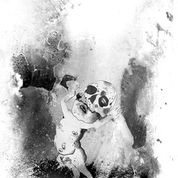 	Again the head is far from the exemplary or expository head, or the post-head on open display that Malcolm warns of the consequence of in Greig’s play.  Rather the two-headed or bicephalic body politic is predicated on the interchangeability of anatomical parts. As such the composite head offers a macabre prosthesis of sovereignty a hermetic or hidden head, that now encases and confines the living head of the successor, so that the hollowed out head or brainpan of Macbeth now becomes a death mask. Father and son literally con-fused “the two having become inextricably entwined” (cf. Thacker 96-100). A resurrectional economy of the undead which is paralleled by the prior invocation of Banquo’s hollowed skull “the time has been that when the brains were out was the man would die” and a refusal of the dead to die, or to put an end to things. 	Meanwhile Lulach’s distinguishing feature his double umbilical cord (clearly made visible in de Freston’s illustration) reminds us of a double relation to the past, but also course a double detachment. Itself a traumatic reminder of a past and a primal scene that is in some sense unrepresentable but again one which ties Lulach’s issue to an issue of history. A version of what Fred Botting terms “History’s Navel” – “which ties the subject to a history that is both his/her own and that of others …. the knots that bind and separate ….The navel of history signifies an internal difference both constituting and dividing history from itself” (Botting 97-80). Again, in some sense this is the space “where the possibility of history emerges” (98) in a more literal and material form than the cryptic space between speakers and the incommunicable dialogue born between Greig’s native speakers.  	In the event the composite head proves irremovable, Lulach eventually slain by Macduff stabbed in the eye with a rib taken from his brother Grim and tied to a stake only to be taken down from his cross and subsequently decapitated by Gru who severs his and Macbeth’s head, even as Lulach’s double omphalos now serves as the distinguishing mark that reconnects her with her long lost son at the very moment she detaches his and his father’s head from her sons body. As Gruoch circles back to Dunsinane; the distinction between Dunsinane and Golgotha collapses, simultaneously remarking the site of an immemorial disaster: Gruoch heaved the basket onto her back and picked the skull up by the nose-ring… What would old Sod think, she thought cradling his awful daddy’s skull like an heirloom? Another Golgotha perhaps …. The skull ticked like a metronome as mum and boys and bird began the long trek back to Dunsinane. (278) The place of skulls joined with the metronomic tick, of the dangling skull, tomorrow and tomorrow and tomorrow, the petty pace of time offers no consolation. Nothing and no-one is safely dead, but the resurrectional motifs barely convey a sense of afterlife that is  redeemable. The double header cannot be fully reanimated, only repeated endlessly. The night lacking darkness, but brightened by no light…An image made this pale man pale. He was equal to his deed when he did it: but he could not endure its image after it was done. (Friedrich Nietzsche, Of the Pale Criminal, 65)Within and between the two sequels under consideration here the opposition seems stark and unresolvable.  	On the one hand in the case of Greig’s Dunsinane the play possesses a target audience perhaps more so now post-Brexit? In the sense that translators speak of target languages in locating a singular yet unified goal, rather in the vein of Shakespeare’s Richard II who would willingly exchange death for a language in perpetuity, as if in its very exappropriation his last breath will serve as his legacy. (RII 5.1.38-50). In worrying away at Greig’s allegories of otherness in Dunsinane Clare Wallace suggests the possibility of a cosmotopia, while in Derridean terms one might speak of the counter-signature of a future determination. 	In performance, the transcendence of the future anterior on offer and the haunting lyricism of a supernatural “Celtic fringe” is one, that I for one am entirely susceptible to, but its politics seem to me to remain problematic. On the other hand the decomposition of the body politic in Macbeth, Macbeth breaks down and proliferates in a poetics which remains within the gravitational pull of Shakespeare’s text in attempting to recover the voices of the undead.  Yet in itself the refusal to die doesn’t offer a political solution.   In the short term I guess this boils down to whether adaptation is beyond Macbeth or of Macbeth. Or to put it in more philosophical terms the transcendence of Greig’s rough theatre versus the more material immanence of Fernie and Palfrey in their quest to stay faithful to Shakespeare’s text and to “possess the terrible passions of the play – even to be possessed by them” (vii). In fact, the type of theory fiction pioneered by Fernie and Palfrey arguably comes closest to those forms of speculative realism which push “the limits of thought to think ‘life’ at all”. (cf. Thacker 3, 2010). In this respect the immanent realism of Macbeth, Macbeth openly secretes its own more compelling challenge. 	Yet, amidst these distinctive creative efforts to commune with Shakespeare’s play, one might say that the “Scottish play” retains a non-reciprocal alliance with its own successor forms of life.  Again, in distorting any conventional sense of causality and time the undifferentiated distinction between Macbeth and extra-Macbeth is impossible to fathom or remains unspeakable. So much so, that in in its restaging those uttering “Macbeth” are asked to leave the theatre; as if some charm or apotropaic device could turn us back before coming both before and after the disaster. Yet no-thing or predicate other can banish the immanent internal identity of the double speaker, which is identical through and through. As such one might say then that any attempt to rewrite or recite Macbeth is already irreversibly non-Anglophone and incomplete – non-Anglo to the core. And nothing can halt the necessary mutation of this imperfect speaker speaking.  	This non-reciprocal compact between attempted forms of making sense, or of speaking, or indeed of knowing the play, result in an absolute complicity with it; in being forced to think according to what Macbeth already unknowingly knew. The talismanic heads of the play, as well as the looped return from and to Golgotha-Dunsinane, necessarily features in each re-writing, as a cadaverous presence of its own image, as if living on only in the shadow of its own form of life. 	In a public reading of Macbeth, Macbeth, Simon Palfrey returns to pre-empt this theme in considering “The Death Masks of Macbeth” by comparing the deaths and afterlives of Macbeth and Oliver Cromwell. The latter’s death mask constituting another shadow of Macbeth –another displaced placeholder for the non-Anglo, or, as Palfrey puts it, of “Britain’s repressed imaginary’; as if Cromwell’s death-mask unearths a trace of Macbeth’s “secret man of blood …. waiting and watching” (Palfrey, 2016). The terrifying Medusa-like heads of Macbeth are themselves apotropaic only insofar they displace and pre-empt their subject. Coming after yet also before, insofar as “the head as talisman seems to have preceded the myth” (Garber, 98). As such, the waiting and the watching are very much to the point so that as Thacker reminds us “beheaded heads are rarely alone”; and just as they are often put on display they have “the peculiar privilege of watching themselves been watched” (Thacker 2015b, 96).             The blind watch rehearses one of many tropes of sightless vision that recur in the play. Yet the Medusa optics of the play also reverse the idea of causality; and of whether, as Cavell puts it “we can see what we make happen and tell its difference from what happens to us” (223). Cinematic attempts to engage with the play often return to these de-occulted skulls, compare for example the death’s heads surrounding the hovering figure of the Forest Spirit in Kurosawa’s Throne of Blood (1957); or, indeed, the anonymous rigidity of the watched/watching insensate mask of Alysia – in some part a double for the whitened face of the Forest Spirit herself – wherein the mask(s) simultaneously collapse any straightforward distinction between activity and passivity.              In addressing the elemental strangeness of Macbeth’s mask in his Macbeth (1971) Polanski frames the protagonist’s decapitation so that we view the post-mortem-action, from inside the “brain pan” of Shakespeare’s protagonist. In other words, we witness the impossibility of looking back at what comes after, even as we also witness the spectators of the scene “from inside Macbeth’s severed head” and “its witnessing of being-seen” (Masciandaro 2014 and also cf. Rothwell, 151).8  In reversing the conventional distinction between the image and its object, the impossibility of the after image is made visible through the emptied camera head of Macbeth.             Maybe this simply to say that rewritings of Macbeth always already operate according to a non-specular logic where the image is never “secondary to the object” but rather becomes its own reality. Or as Ray Brassier puts it, in summarising Laruelle’s non-philosophical challenge to the “correlational consensus” of more mainstream philosophy: “It is no longer thought that determines the object, whether through representation or intuition, but rather the object that seizes thought and forces it to think it, or better, according to it” (149 Brassier’s emphasis). In defying conventions of succession Shakespeare’s play turns thinking inside out or at least seeing, thinking and doing are rendered co-extant. In the process the image of the deed reverses causality and time – a sight that undoes thinking for a deed that undoes doing?9            In teasing out the Cavell’s reading of Macbeth’s desire to end time and therein “escape the consequence of deeds done”, Cavell draws on Nietzsche’s discourse Of the Pale Criminal in the early section of Zarathustra which he (Cavell) proposes as Nietzsche’s study of Macbeth in exhibiting:[A] problematic of blood and human action in which performing a deed is taken over by an image of the performance of the deed, an image that functions to fixate or exhaust the doer’s identity so that he becomes nothing but the doer of this deed, suffering subjective extinction as it were in the doing of what he does. (248)Or, as Nietzsche puts it: “[T]he thought is one thing, the deed is another, and yet another is the image of the deed. The wheel of causality does not roll between them” (Nietzsche Of the Pale Criminal 65).            In Shakespeare’s play the image of the deed is an object that seizes thought, or forces thought to think according to it. It as if forces of darkness exert a gravitational pull – emitting a type of weird and radical exteriority – a disorientating phenomenon that wholly undoes Macbeth’s phenomenological resources: Whence is that knocking? How is’t with me, when every noise appals me? What hands are here? Ha: they pluck out mine eyes (2.2. 58-60). Here, hand and eye, doing and seeing, are not so much oppositional as complicit, as hands are precisely an instrument of a darkness which blinds, even as the sonic knocking which appals (makes pale) turns the protagonist ashen –- again as if seen-through rather than seeing, translucent and monochrome. Fuseli’s X-ray image of the scene “Lady Macbeth Seizing the Daggers” (1812) captures this well enough, in holding the couple as if impaled by an exterior force that turns them inside out.10            How then to rewrite or indeed even read, “view” or endure the Macbeths? Maybe it is enough to say that in evoking the horrifying consequence of a life lived without knowledge, without being – Lady Macbeth recast as Gruach/Gru also inevitably remains a “victim of human intelligibility” (Cavell 233) – hers and ours. And maybe like Fuseli we can only ever be possessed by the force of this dispossession? For their part the Macbeths remain appalled (made pale), drained of blood and bereft of bloodline, left sleepless and out of time – “lack[ing] the season of all natures, sleep” (3.4. 139), subsisting on the verge of a fathomless darkness: “Night; white, sleepless night – such is the disaster: the night lacking darkness, but brightened by no light” (Blanchot, 2).             As Blanchot reminds us the “insomniac presence” of the disaster fails to differentiate between the merely quotidian distinction of night and day. And in the non-specular watch that accompanies the deed that undoes doing, we find Macbeth plagued only by insomnia alongside Lady Macbeth exhibiting “A great perturbation in nature, to receive at / once the benefit of sleep and do the effects of watching” (5.1.9-11). Thus, manifesting yet another instance of sightless vision:DOCTOR		You see her eyes are open. GENTLEWOMAN	Ay, but their sense are shut. (5.1.24-5)A version of watchfulness that, constitutes yet another form of “action without consequence”, a type of unilateral duality insofar as “the active and the passive” become “one another” (cf. Cavell, 235).11 	In the process the pass-activity of Lady Macbeth’s somnambulism itself now doubles as the spent emblem of a form of a lived without life, rendered eerily manifest. Here at the limits of her extinguished auto the telegraphic fragments of sleepless nights spent reading and writing also appear in part to reconstitute a script for the play (Garber 1987, 87-8 ). Yet these attempts at her “report” remain in some sense unreportable (“I will not report after her” (5.1. 14-5). And as such her own rewriting stays hidden in the fold of her letter. The loop and rewind of a hermetic repetition, the blind thought of a disaster that has already taken place without ever arriving. As she “writes, seals, and performs the play – repeatedly, night after night” (Garber 87) Lady Macbeth returns us to the point of no return around which retellings return without cease. The “Dunsinane syndrome” – a sequel without sequel which calls forth  “the void of a nonplace” (Blanchot 139).  It also marks the “end of visible history”, a “horror vacui” that resonates powerfully with our own era of extinction, where, as the eco-critic Tim Morton is fond of reminding us “the end of the world has already happened”.   Notes All quotations from Macbeth are taken from The Arden Shakespeare, Third Series, 2015.As such, as Ray Brassier reminds us, the ‘truth of extinction’ cannot be understood within the conventional correlationist synthesis of space and time: Extinction seizes the present of the correlation between the double pincers of a future that has always already been, and a past that is perpetually yet to be. Accordingly, there can be no ‘afterwards’ of extinction, since it already corrodes the efficacy of the projection through which correlational synthesis would assimilate its reality to that of a phenomenon dependent upon conditions of manifestation.A speculative turn which has also witnessed a re-engagement with traditions of negative theology as well as the re-emergence of the weird realism of H. P. Lovecraft and other forms of speculative fiction which confront the limit of our ability to think “life” at all. (see Thacker 2011, 2 and cf. 2015a and 2015b as well as Thacker 2010, 3 and passim).  The Macbeths’ silence is another tangible non-correlative and no small part of the play’s immanent mysticism. Again cf. Cavell: “what is missing is not absent but is present in the play’s specific ways of saying nothing” (244),I owe the distinction of essence and existence and a sense of their intertwining to Frederico Campagna, see his Technic and Magic: The Reconstruction of Reality, (2018). Lived-without-life? I borrow the term from Eugene Thacker (2015b, 88) who locates its provenance in the non-philosophy of François Laruelle. I return briefly to the fuller import of Laruelle’s work in reading Macbeth in the final section of this essay.In a sleeve note to the novel Slavoj Žižek notes: “the dense network of its superposed states”, observing that “Macbeth, Macbeth is as close as one can come to a quantum physical literary criticism”. This is surely right as the creative response doubles as its own commentary even as the play’s own spellbinding linguistic properties determines the recasting of the weave. In these doubly “charged moments” as Stanley Cavell remarks it as if “a word does not exist until it is understood as repeated” (232). Again, this is another dimension of “succession” that I have no room to explore here, yet Cavell’s description of linguistic recurrence  as a condition of language as prophecy that the play itself “acknowledges or interprets” comes intriguingly close to the quantum phenomenon in question in “bond[ing] a small group of generally small words so that they may at any time fall upon one another and discharge or expel meaning” (232). Or, as Fernie and Palfrey put it: ‘we have tried to stay faithful to the Macbeth-playworld’s most intimate movements and physics” (280). As Masciandaro notes decapitation and cinema are “intimately related” through severing and joining so that “the camera through which one cinematically sees is a head-severing severed head” (Masciandaro 2014, 60). For more on the “impossibilities” of beheading also cf. Masciandaro, 2012.This preponderance of the image of the deed is a form of what Laruelle might term “being-in-photo” where in contrast to a representationalist metaphysics, it is not a matter of being a photo of, but rather a “non-specular manifestation of identity” – “a blinding of the light of logos by the really blind thought of photography”(Laruelle 2011, 112-13 and 57-8). For more on Laruelle’s non-standard “thought art” or “photo-fiction”, also cf. Laruelle 2012.    For a fuller speculative realist reading of Fuseli’s image to which I am partially indebted here, cf. Matthew Poole and Robin McKay in Alvanson et.al. If the paralysis of an immemorial disaster, obliterates sequence, then Lady  Macbeth’s “passive watching” in the night draws close to what critics have often isolated in the play as a Levinasian experience of the il y a where again, as Simon Critchley puts it: “intentionality undergoes reversal, where we no longer regard things, but where they seem to regard us” (Critchley 1997, 57). Works Cited Alvanson, Kristen. et.al. The Real Thing: The Real and the Sublime. 	urbanomic.com/document/the-real-thing-the-real-and-the-sublime	Accessed 15/02/2020.Blanchot, Maurice. The Space of Literature. Translated by Ann Smock, University of Nebraska Press, 1982.---. The Writing of the Disaster. Translated by Ann Smock, University of Nebraska Press, 1995.Botting, Fred. Sex, Machines and Navels: Fiction, Fantasy and History in the Future Present. 	Manchester UP, 1999.Brassier, Ray. Nihil Unbound: Enlightenment and Extinction. Palgrave Macmillan. 	2007.Campagna, Federico. Technic and Magic: The Reconstruction of Reality. Bloomsbury 	Academic, 2018. Cavell, Stanley. Disowning Knowledge: In Seven Plays of Shakespeare. Cambridge UP, 	2003.Critchley, Simon. Very Little… Almost Nothing: Death, Philosophy, Literature. Routledge, 	1997.Derrida, Jacques. Monolingualism of the Other; or, The Prosthesis of Origin. Translated by 	Patrick Mensah. Stanford UP, 1998.   Fernie, Ewan and Simon Palfrey with pictures by Tom de Freston. Macbeth, Macbeth. 	Bloomsbury Academic, 2016.Garber, Marjorie. Shakespeare’s Ghost Writers: Literature as Uncanny Causality. Routledge, 	1987.Greig, David. Dunsinane. Faber and Faber, 2010.---. “Rough Theatre.” Cool Britannia; British Political Drama in the 1990’s, edited by 	Rebecca D’Monté and Graham Saunders, Palgrave Macmillan, 2007, pp. 208-21.Houlihan, Mary. “David Greig’s ‘Dunsinane’ picks up where ‘Macbeth’ left off – with a twist”, The Chicago Sun-Times, 25 February 2015, https://chicago.suntimes.com/2015/2/25/18465840/david-grieg-s-dunsinane-picks-up-where-macbeth-left-off-with-a-twist Accessed 12.03.2020Kuzma, Joseph. “Maurice Blanchot.” Entry in the Internet Encyclopaedia of Philosophy 	(IEP). iep.utm.edu/blanchot/ Accessed 10/02/20. Laruelle, François. The Concept of Non-Photography. Translated by Robin Mackay, 	Urbanomic, 2011. ---. Photo-Fiction a Non-Standard Aesthetics. Translated by Drew S. Burt, Univocal 	Publishing, 2012. Masciandaro, Nicola. “Decapitating Cinema.” And they were Two in One and One in Two, 	edited by Nicola Masciandaro and Eugene Thacker, Schism, 2014, pp. 66-97.---. “ Non potest hoc corpus decollari: Beheading and the Impossible.” Heads Will Roll: 	Decapitation in the Medieval and Early Modern Imagination, edited by Tracy Larissa 	and Jeff Masey, Brill, 2012, pp.15-36.  Nietzsche, Friedrich. Thus Spoke Zarathustra: A Book for Everyone and No One. Translated 	by R. J. Hollingworth, Penguin Books, 1961.Palfrey, Simon. “The Death Masks of Macbeth”, University of Oxford Podcast, Added June 7 	2016, http://podcasts.ox.ac.uk/death-masks-macbeth Accessed 21/02/21.Poole and McKay Alvanson, Kristen. et.al. The Real Thing: The Real and the Sublime. 	urbanomic.com/document/the-real-thing-the-real-and-the-sublime/accessed 	 	15/02/2020Rothwell, Kenneth S. A History of Shakespeare on Screen: a century of film and television, 	Cambridge UP, 2004. Shakespeare, William. Macbeth. The Arden Shakespeare, Third Series, edited by Sandra 	Clark and Pamela Mason. Bloomsbury, 2015.Smock, Ann. “Translator’s Remarks.” The Writing of the Disaster.  University of Nebraska Press, 1995, pp. vii-xiii.Thacker, Eugene. After Life. The University of Chicago Press, 2010.---. In the Dust of this Planet: Horror of Philosophy, vol 1.  Zero Books, 2011.---. Starry Speculative Corpse: Horror of Philosophy, vol 2. Zero Books, 2015a.---. Tentacles Longer Than Night: Horror of Philosophy, vol 3. Zero Books, 2015b.Wallace, Clare. The Theatre of David Greig. Bloomsbury Methuen Drama, 2013. ---. “Unfinished Business: Allegories of Otherness in Dunsinane.” Cosmotopia: Transnational Identities in David Greig’s Theatre, edited by Anja Müller and Clare Wallace, 	Litteraria Pragensia Books, 2011.